Rechnen mit negativen Zahlen - Dezimalzahlen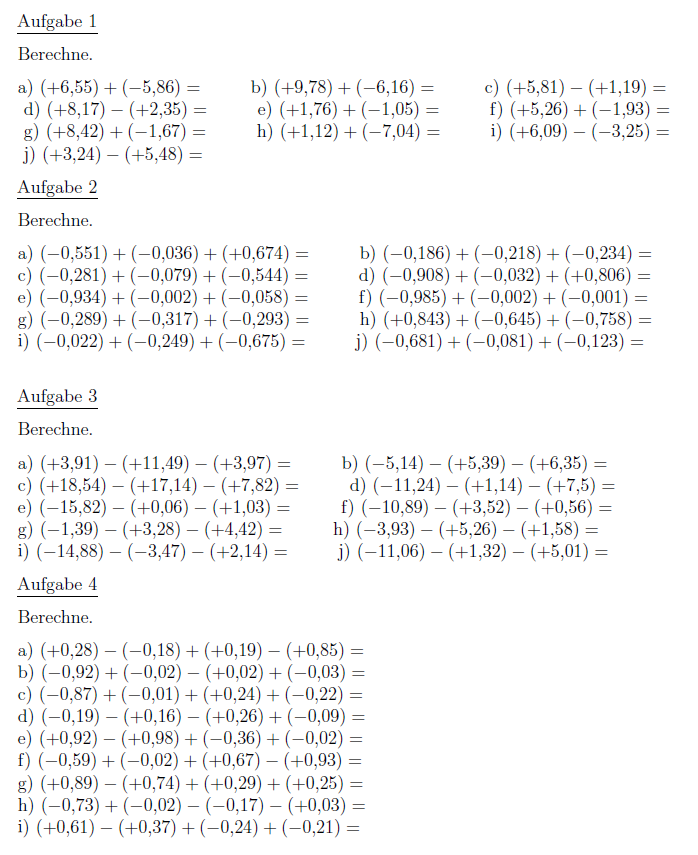 